  　　报名二维码   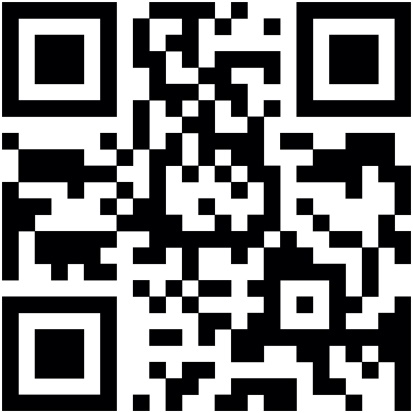                     
惠山教育微信公众号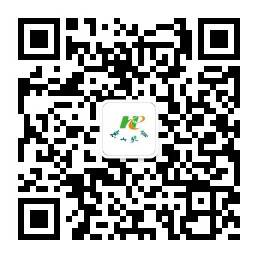 